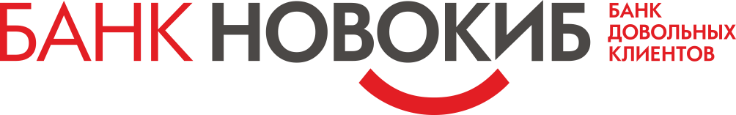 ПРИЛОЖЕНИЕ №2Согласие на обработку персональных данных и на получение Банком основной части кредитной истории из БКИСогласие на обработку персональных данныхСогласие на обработку персональных данныхСогласие на обработку персональных данныхСогласие на обработку персональных данныхСогласие на обработку персональных данныхСогласие на обработку персональных данныхСогласие на обработку персональных данныхНастоящим, Я (Ф.И.О.)Настоящим, Я (Ф.И.О.)Настоящим, Я (Ф.И.О.)Настоящим, Я (Ф.И.О.)в соответствии с требованиями Федерального Закона «О персональных данных» № 152-ФЗ от 27.07.2006г. и действующим законодательством РФ свободно, своей волей и в своем интересев соответствии с требованиями Федерального Закона «О персональных данных» № 152-ФЗ от 27.07.2006г. и действующим законодательством РФ свободно, своей волей и в своем интересев соответствии с требованиями Федерального Закона «О персональных данных» № 152-ФЗ от 27.07.2006г. и действующим законодательством РФ свободно, своей волей и в своем интересев соответствии с требованиями Федерального Закона «О персональных данных» № 152-ФЗ от 27.07.2006г. и действующим законодательством РФ свободно, своей волей и в своем интересев соответствии с требованиями Федерального Закона «О персональных данных» № 152-ФЗ от 27.07.2006г. и действующим законодательством РФ свободно, своей волей и в своем интересев соответствии с требованиями Федерального Закона «О персональных данных» № 152-ФЗ от 27.07.2006г. и действующим законодательством РФ свободно, своей волей и в своем интересев соответствии с требованиями Федерального Закона «О персональных данных» № 152-ФЗ от 27.07.2006г. и действующим законодательством РФ свободно, своей волей и в своем интересеДаю свое согласие:Даю свое согласие:Даю свое согласие:Даю свое согласие:Даю свое согласие:Даю свое согласие:Даю свое согласие:«НОВОКУЗНЕЦКОМУ КОММЕРЧЕСКОМУ ИННОВАЦИОННОМУ БАНКУ» (Общество с ограниченной ответственностью) (далее – Банк), находящегося по адресу: 654080, Россия, Кемеровская обл., г. Новокузнецк, ул. Кирова,69 на обработку своих персональных данных включая сбор, запись, систематизацию, накопление, хранение, уточнение (обновление, изменение), извлечение, использование, передачу (распространение, предоставление, доступ), обезличивание, блокирование, удаление, уничтожение моих персональных данных: фамилия, имя, отчество, дата и место рождения, паспортные данные, индивидуальный налоговый номер (ИНН), номер страхового свидетельства государственного пенсионного страхования, адрес регистрации, местожительства, номер телефона, адрес электронной почты, гражданство, семейное, имущественное положение, профессия, доходы, обязательства путем совершения в отношении моих персональных данных действий или совокупности действий (операций) с использованием средств автоматизации или без использования таких средств.Указанные мною персональные данные предоставляются в целях заключения и исполнения договорных обязательств, в том числе договоров поручительства/залога/договоров, согласно которым я являюсь выгодоприобретателем. Согласие действует с момента его получения, а по достижению целей обработки, в течение 5 (пяти) лет с даты прекращения договорных отношений, если иное не установлено законодательством РФ. Согласие может быть мною отозвано путем подачи заявления в письменном виде. В случае отзыва согласия на обработку персональных данных Банк вправе продолжить обработку персональных данных без согласия субъекта персональных данных при наличии оснований (в целях исполнения договорных обязательств). По достижению целей обработки или в случае утраты необходимости в достижении этих целей персональные данные подлежат уничтожению.«НОВОКУЗНЕЦКОМУ КОММЕРЧЕСКОМУ ИННОВАЦИОННОМУ БАНКУ» (Общество с ограниченной ответственностью) (далее – Банк), находящегося по адресу: 654080, Россия, Кемеровская обл., г. Новокузнецк, ул. Кирова,69 на обработку своих персональных данных включая сбор, запись, систематизацию, накопление, хранение, уточнение (обновление, изменение), извлечение, использование, передачу (распространение, предоставление, доступ), обезличивание, блокирование, удаление, уничтожение моих персональных данных: фамилия, имя, отчество, дата и место рождения, паспортные данные, индивидуальный налоговый номер (ИНН), номер страхового свидетельства государственного пенсионного страхования, адрес регистрации, местожительства, номер телефона, адрес электронной почты, гражданство, семейное, имущественное положение, профессия, доходы, обязательства путем совершения в отношении моих персональных данных действий или совокупности действий (операций) с использованием средств автоматизации или без использования таких средств.Указанные мною персональные данные предоставляются в целях заключения и исполнения договорных обязательств, в том числе договоров поручительства/залога/договоров, согласно которым я являюсь выгодоприобретателем. Согласие действует с момента его получения, а по достижению целей обработки, в течение 5 (пяти) лет с даты прекращения договорных отношений, если иное не установлено законодательством РФ. Согласие может быть мною отозвано путем подачи заявления в письменном виде. В случае отзыва согласия на обработку персональных данных Банк вправе продолжить обработку персональных данных без согласия субъекта персональных данных при наличии оснований (в целях исполнения договорных обязательств). По достижению целей обработки или в случае утраты необходимости в достижении этих целей персональные данные подлежат уничтожению.«НОВОКУЗНЕЦКОМУ КОММЕРЧЕСКОМУ ИННОВАЦИОННОМУ БАНКУ» (Общество с ограниченной ответственностью) (далее – Банк), находящегося по адресу: 654080, Россия, Кемеровская обл., г. Новокузнецк, ул. Кирова,69 на обработку своих персональных данных включая сбор, запись, систематизацию, накопление, хранение, уточнение (обновление, изменение), извлечение, использование, передачу (распространение, предоставление, доступ), обезличивание, блокирование, удаление, уничтожение моих персональных данных: фамилия, имя, отчество, дата и место рождения, паспортные данные, индивидуальный налоговый номер (ИНН), номер страхового свидетельства государственного пенсионного страхования, адрес регистрации, местожительства, номер телефона, адрес электронной почты, гражданство, семейное, имущественное положение, профессия, доходы, обязательства путем совершения в отношении моих персональных данных действий или совокупности действий (операций) с использованием средств автоматизации или без использования таких средств.Указанные мною персональные данные предоставляются в целях заключения и исполнения договорных обязательств, в том числе договоров поручительства/залога/договоров, согласно которым я являюсь выгодоприобретателем. Согласие действует с момента его получения, а по достижению целей обработки, в течение 5 (пяти) лет с даты прекращения договорных отношений, если иное не установлено законодательством РФ. Согласие может быть мною отозвано путем подачи заявления в письменном виде. В случае отзыва согласия на обработку персональных данных Банк вправе продолжить обработку персональных данных без согласия субъекта персональных данных при наличии оснований (в целях исполнения договорных обязательств). По достижению целей обработки или в случае утраты необходимости в достижении этих целей персональные данные подлежат уничтожению.«НОВОКУЗНЕЦКОМУ КОММЕРЧЕСКОМУ ИННОВАЦИОННОМУ БАНКУ» (Общество с ограниченной ответственностью) (далее – Банк), находящегося по адресу: 654080, Россия, Кемеровская обл., г. Новокузнецк, ул. Кирова,69 на обработку своих персональных данных включая сбор, запись, систематизацию, накопление, хранение, уточнение (обновление, изменение), извлечение, использование, передачу (распространение, предоставление, доступ), обезличивание, блокирование, удаление, уничтожение моих персональных данных: фамилия, имя, отчество, дата и место рождения, паспортные данные, индивидуальный налоговый номер (ИНН), номер страхового свидетельства государственного пенсионного страхования, адрес регистрации, местожительства, номер телефона, адрес электронной почты, гражданство, семейное, имущественное положение, профессия, доходы, обязательства путем совершения в отношении моих персональных данных действий или совокупности действий (операций) с использованием средств автоматизации или без использования таких средств.Указанные мною персональные данные предоставляются в целях заключения и исполнения договорных обязательств, в том числе договоров поручительства/залога/договоров, согласно которым я являюсь выгодоприобретателем. Согласие действует с момента его получения, а по достижению целей обработки, в течение 5 (пяти) лет с даты прекращения договорных отношений, если иное не установлено законодательством РФ. Согласие может быть мною отозвано путем подачи заявления в письменном виде. В случае отзыва согласия на обработку персональных данных Банк вправе продолжить обработку персональных данных без согласия субъекта персональных данных при наличии оснований (в целях исполнения договорных обязательств). По достижению целей обработки или в случае утраты необходимости в достижении этих целей персональные данные подлежат уничтожению.«НОВОКУЗНЕЦКОМУ КОММЕРЧЕСКОМУ ИННОВАЦИОННОМУ БАНКУ» (Общество с ограниченной ответственностью) (далее – Банк), находящегося по адресу: 654080, Россия, Кемеровская обл., г. Новокузнецк, ул. Кирова,69 на обработку своих персональных данных включая сбор, запись, систематизацию, накопление, хранение, уточнение (обновление, изменение), извлечение, использование, передачу (распространение, предоставление, доступ), обезличивание, блокирование, удаление, уничтожение моих персональных данных: фамилия, имя, отчество, дата и место рождения, паспортные данные, индивидуальный налоговый номер (ИНН), номер страхового свидетельства государственного пенсионного страхования, адрес регистрации, местожительства, номер телефона, адрес электронной почты, гражданство, семейное, имущественное положение, профессия, доходы, обязательства путем совершения в отношении моих персональных данных действий или совокупности действий (операций) с использованием средств автоматизации или без использования таких средств.Указанные мною персональные данные предоставляются в целях заключения и исполнения договорных обязательств, в том числе договоров поручительства/залога/договоров, согласно которым я являюсь выгодоприобретателем. Согласие действует с момента его получения, а по достижению целей обработки, в течение 5 (пяти) лет с даты прекращения договорных отношений, если иное не установлено законодательством РФ. Согласие может быть мною отозвано путем подачи заявления в письменном виде. В случае отзыва согласия на обработку персональных данных Банк вправе продолжить обработку персональных данных без согласия субъекта персональных данных при наличии оснований (в целях исполнения договорных обязательств). По достижению целей обработки или в случае утраты необходимости в достижении этих целей персональные данные подлежат уничтожению.«НОВОКУЗНЕЦКОМУ КОММЕРЧЕСКОМУ ИННОВАЦИОННОМУ БАНКУ» (Общество с ограниченной ответственностью) (далее – Банк), находящегося по адресу: 654080, Россия, Кемеровская обл., г. Новокузнецк, ул. Кирова,69 на обработку своих персональных данных включая сбор, запись, систематизацию, накопление, хранение, уточнение (обновление, изменение), извлечение, использование, передачу (распространение, предоставление, доступ), обезличивание, блокирование, удаление, уничтожение моих персональных данных: фамилия, имя, отчество, дата и место рождения, паспортные данные, индивидуальный налоговый номер (ИНН), номер страхового свидетельства государственного пенсионного страхования, адрес регистрации, местожительства, номер телефона, адрес электронной почты, гражданство, семейное, имущественное положение, профессия, доходы, обязательства путем совершения в отношении моих персональных данных действий или совокупности действий (операций) с использованием средств автоматизации или без использования таких средств.Указанные мною персональные данные предоставляются в целях заключения и исполнения договорных обязательств, в том числе договоров поручительства/залога/договоров, согласно которым я являюсь выгодоприобретателем. Согласие действует с момента его получения, а по достижению целей обработки, в течение 5 (пяти) лет с даты прекращения договорных отношений, если иное не установлено законодательством РФ. Согласие может быть мною отозвано путем подачи заявления в письменном виде. В случае отзыва согласия на обработку персональных данных Банк вправе продолжить обработку персональных данных без согласия субъекта персональных данных при наличии оснований (в целях исполнения договорных обязательств). По достижению целей обработки или в случае утраты необходимости в достижении этих целей персональные данные подлежат уничтожению.«НОВОКУЗНЕЦКОМУ КОММЕРЧЕСКОМУ ИННОВАЦИОННОМУ БАНКУ» (Общество с ограниченной ответственностью) (далее – Банк), находящегося по адресу: 654080, Россия, Кемеровская обл., г. Новокузнецк, ул. Кирова,69 на обработку своих персональных данных включая сбор, запись, систематизацию, накопление, хранение, уточнение (обновление, изменение), извлечение, использование, передачу (распространение, предоставление, доступ), обезличивание, блокирование, удаление, уничтожение моих персональных данных: фамилия, имя, отчество, дата и место рождения, паспортные данные, индивидуальный налоговый номер (ИНН), номер страхового свидетельства государственного пенсионного страхования, адрес регистрации, местожительства, номер телефона, адрес электронной почты, гражданство, семейное, имущественное положение, профессия, доходы, обязательства путем совершения в отношении моих персональных данных действий или совокупности действий (операций) с использованием средств автоматизации или без использования таких средств.Указанные мною персональные данные предоставляются в целях заключения и исполнения договорных обязательств, в том числе договоров поручительства/залога/договоров, согласно которым я являюсь выгодоприобретателем. Согласие действует с момента его получения, а по достижению целей обработки, в течение 5 (пяти) лет с даты прекращения договорных отношений, если иное не установлено законодательством РФ. Согласие может быть мною отозвано путем подачи заявления в письменном виде. В случае отзыва согласия на обработку персональных данных Банк вправе продолжить обработку персональных данных без согласия субъекта персональных данных при наличии оснований (в целях исполнения договорных обязательств). По достижению целей обработки или в случае утраты необходимости в достижении этих целей персональные данные подлежат уничтожению.Указанные мною персональные данные предоставляются в целях получения от Банка информации уведомительного, информационного и рекламного характера способами по выбору Банка, в том числе по электронной почте и SMS. Согласие считается выданным на неопределенный срок (до момента отзыва). В случае отзыва согласия обработка персональных данных будет прекращена, персональные данные уничтожены в срок, не превышающий тридцати дней с даты регистрации письменного заявления об отзыве согласия.Указанные мною персональные данные предоставляются в целях получения от Банка информации уведомительного, информационного и рекламного характера способами по выбору Банка, в том числе по электронной почте и SMS. Согласие считается выданным на неопределенный срок (до момента отзыва). В случае отзыва согласия обработка персональных данных будет прекращена, персональные данные уничтожены в срок, не превышающий тридцати дней с даты регистрации письменного заявления об отзыве согласия.Указанные мною персональные данные предоставляются в целях получения от Банка информации уведомительного, информационного и рекламного характера способами по выбору Банка, в том числе по электронной почте и SMS. Согласие считается выданным на неопределенный срок (до момента отзыва). В случае отзыва согласия обработка персональных данных будет прекращена, персональные данные уничтожены в срок, не превышающий тридцати дней с даты регистрации письменного заявления об отзыве согласия.Указанные мною персональные данные предоставляются в целях получения от Банка информации уведомительного, информационного и рекламного характера способами по выбору Банка, в том числе по электронной почте и SMS. Согласие считается выданным на неопределенный срок (до момента отзыва). В случае отзыва согласия обработка персональных данных будет прекращена, персональные данные уничтожены в срок, не превышающий тридцати дней с даты регистрации письменного заявления об отзыве согласия.Указанные мною персональные данные предоставляются в целях получения от Банка информации уведомительного, информационного и рекламного характера способами по выбору Банка, в том числе по электронной почте и SMS. Согласие считается выданным на неопределенный срок (до момента отзыва). В случае отзыва согласия обработка персональных данных будет прекращена, персональные данные уничтожены в срок, не превышающий тридцати дней с даты регистрации письменного заявления об отзыве согласия.Указанные мною персональные данные предоставляются в целях получения от Банка информации уведомительного, информационного и рекламного характера способами по выбору Банка, в том числе по электронной почте и SMS. Согласие считается выданным на неопределенный срок (до момента отзыва). В случае отзыва согласия обработка персональных данных будет прекращена, персональные данные уничтожены в срок, не превышающий тридцати дней с даты регистрации письменного заявления об отзыве согласия.Указанные мною персональные данные предоставляются в целях получения от Банка информации уведомительного, информационного и рекламного характера способами по выбору Банка, в том числе по электронной почте и SMS. Согласие считается выданным на неопределенный срок (до момента отзыва). В случае отзыва согласия обработка персональных данных будет прекращена, персональные данные уничтожены в срок, не превышающий тридцати дней с даты регистрации письменного заявления об отзыве согласия.В случае необходимости предоставления Персональных данных третьим лицам (в том числе некредитным и небанковским организациям), с которыми Банк заключил договоры/соглашения, содержащие условия о конфиденциальности и неразглашении информации для обработки третьими лицами персональных данных, в том числе договоры на проведение проверок и/или анализ деятельности Банка, для получения заключений, консультаций и иных рекомендаций со стороны государственных надзорных органов, аудиторов, независимых консультантов и прочих лиц, осуществляющих свою деятельность в соответствии с действующим законодательством РФ, нормативными актами или договором с сохранением норм конфиденциальности, Банк вправе в необходимом объеме передавать информацию обо мне таким третьим лицам.В случае необходимости предоставления Персональных данных третьим лицам (в том числе некредитным и небанковским организациям), с которыми Банк заключил договоры/соглашения, содержащие условия о конфиденциальности и неразглашении информации для обработки третьими лицами персональных данных, в том числе договоры на проведение проверок и/или анализ деятельности Банка, для получения заключений, консультаций и иных рекомендаций со стороны государственных надзорных органов, аудиторов, независимых консультантов и прочих лиц, осуществляющих свою деятельность в соответствии с действующим законодательством РФ, нормативными актами или договором с сохранением норм конфиденциальности, Банк вправе в необходимом объеме передавать информацию обо мне таким третьим лицам.В случае необходимости предоставления Персональных данных третьим лицам (в том числе некредитным и небанковским организациям), с которыми Банк заключил договоры/соглашения, содержащие условия о конфиденциальности и неразглашении информации для обработки третьими лицами персональных данных, в том числе договоры на проведение проверок и/или анализ деятельности Банка, для получения заключений, консультаций и иных рекомендаций со стороны государственных надзорных органов, аудиторов, независимых консультантов и прочих лиц, осуществляющих свою деятельность в соответствии с действующим законодательством РФ, нормативными актами или договором с сохранением норм конфиденциальности, Банк вправе в необходимом объеме передавать информацию обо мне таким третьим лицам.В случае необходимости предоставления Персональных данных третьим лицам (в том числе некредитным и небанковским организациям), с которыми Банк заключил договоры/соглашения, содержащие условия о конфиденциальности и неразглашении информации для обработки третьими лицами персональных данных, в том числе договоры на проведение проверок и/или анализ деятельности Банка, для получения заключений, консультаций и иных рекомендаций со стороны государственных надзорных органов, аудиторов, независимых консультантов и прочих лиц, осуществляющих свою деятельность в соответствии с действующим законодательством РФ, нормативными актами или договором с сохранением норм конфиденциальности, Банк вправе в необходимом объеме передавать информацию обо мне таким третьим лицам.В случае необходимости предоставления Персональных данных третьим лицам (в том числе некредитным и небанковским организациям), с которыми Банк заключил договоры/соглашения, содержащие условия о конфиденциальности и неразглашении информации для обработки третьими лицами персональных данных, в том числе договоры на проведение проверок и/или анализ деятельности Банка, для получения заключений, консультаций и иных рекомендаций со стороны государственных надзорных органов, аудиторов, независимых консультантов и прочих лиц, осуществляющих свою деятельность в соответствии с действующим законодательством РФ, нормативными актами или договором с сохранением норм конфиденциальности, Банк вправе в необходимом объеме передавать информацию обо мне таким третьим лицам.В случае необходимости предоставления Персональных данных третьим лицам (в том числе некредитным и небанковским организациям), с которыми Банк заключил договоры/соглашения, содержащие условия о конфиденциальности и неразглашении информации для обработки третьими лицами персональных данных, в том числе договоры на проведение проверок и/или анализ деятельности Банка, для получения заключений, консультаций и иных рекомендаций со стороны государственных надзорных органов, аудиторов, независимых консультантов и прочих лиц, осуществляющих свою деятельность в соответствии с действующим законодательством РФ, нормативными актами или договором с сохранением норм конфиденциальности, Банк вправе в необходимом объеме передавать информацию обо мне таким третьим лицам.В случае необходимости предоставления Персональных данных третьим лицам (в том числе некредитным и небанковским организациям), с которыми Банк заключил договоры/соглашения, содержащие условия о конфиденциальности и неразглашении информации для обработки третьими лицами персональных данных, в том числе договоры на проведение проверок и/или анализ деятельности Банка, для получения заключений, консультаций и иных рекомендаций со стороны государственных надзорных органов, аудиторов, независимых консультантов и прочих лиц, осуществляющих свою деятельность в соответствии с действующим законодательством РФ, нормативными актами или договором с сохранением норм конфиденциальности, Банк вправе в необходимом объеме передавать информацию обо мне таким третьим лицам.Я проинформирован о том, что:Я проинформирован о том, что:Я проинформирован о том, что:Я проинформирован о том, что:Я проинформирован о том, что:Я проинформирован о том, что:Я проинформирован о том, что:Банк прилагает все возможные усилия и предусмотренные законодательством Российской Федерации меры для того, чтобы избежать несанкционированного использования персональной информации заявителя/клиента. Банк не несет ответственности за возможное нецелевое использование персональной информации пользователей, произошедшее из-за технических неполадок в программном обеспечении, серверах, компьютерных сетях, находящихся вне контроля Банка, или в результате противоправных действий третьих лиц.Каждый субъект, персональные данные которого обрабатывает Банк, имеет право:требовать уточнения его персональных данных, их блокирования или уничтожения в случае, если персональные данные являются неполными, устаревшими, неточными, незаконно полученными или не являются необходимыми для заявленной цели обработки, а также принимать предусмотренные законом меры по защите своих прав;право на получение информации, касающейся обработки его персональных данных, в том числе содержащей подтверждение факта обработки персональных данных, правовые основания и цели обработки персональных данных; цели и применяемые способы обработки персональных данных; наименование и место нахождения Банка, сроки обработки персональных данных, в том числе сроки их хранения; иные сведения, предусмотренные Федеральным законом.Право субъекта персональных данных на доступ к его персональным данным может быть ограничено в соответствии с федеральными законами, в том числе если доступ субъекта персональных данных к его персональным данным нарушает права и законные интересы третьих лиц, если обработка осуществляется в соответствии с законодательством о противодействии легализации (отмыванию) доходов, полученных преступным путем, и финансированию терроризма.Банк прилагает все возможные усилия и предусмотренные законодательством Российской Федерации меры для того, чтобы избежать несанкционированного использования персональной информации заявителя/клиента. Банк не несет ответственности за возможное нецелевое использование персональной информации пользователей, произошедшее из-за технических неполадок в программном обеспечении, серверах, компьютерных сетях, находящихся вне контроля Банка, или в результате противоправных действий третьих лиц.Каждый субъект, персональные данные которого обрабатывает Банк, имеет право:требовать уточнения его персональных данных, их блокирования или уничтожения в случае, если персональные данные являются неполными, устаревшими, неточными, незаконно полученными или не являются необходимыми для заявленной цели обработки, а также принимать предусмотренные законом меры по защите своих прав;право на получение информации, касающейся обработки его персональных данных, в том числе содержащей подтверждение факта обработки персональных данных, правовые основания и цели обработки персональных данных; цели и применяемые способы обработки персональных данных; наименование и место нахождения Банка, сроки обработки персональных данных, в том числе сроки их хранения; иные сведения, предусмотренные Федеральным законом.Право субъекта персональных данных на доступ к его персональным данным может быть ограничено в соответствии с федеральными законами, в том числе если доступ субъекта персональных данных к его персональным данным нарушает права и законные интересы третьих лиц, если обработка осуществляется в соответствии с законодательством о противодействии легализации (отмыванию) доходов, полученных преступным путем, и финансированию терроризма.Банк прилагает все возможные усилия и предусмотренные законодательством Российской Федерации меры для того, чтобы избежать несанкционированного использования персональной информации заявителя/клиента. Банк не несет ответственности за возможное нецелевое использование персональной информации пользователей, произошедшее из-за технических неполадок в программном обеспечении, серверах, компьютерных сетях, находящихся вне контроля Банка, или в результате противоправных действий третьих лиц.Каждый субъект, персональные данные которого обрабатывает Банк, имеет право:требовать уточнения его персональных данных, их блокирования или уничтожения в случае, если персональные данные являются неполными, устаревшими, неточными, незаконно полученными или не являются необходимыми для заявленной цели обработки, а также принимать предусмотренные законом меры по защите своих прав;право на получение информации, касающейся обработки его персональных данных, в том числе содержащей подтверждение факта обработки персональных данных, правовые основания и цели обработки персональных данных; цели и применяемые способы обработки персональных данных; наименование и место нахождения Банка, сроки обработки персональных данных, в том числе сроки их хранения; иные сведения, предусмотренные Федеральным законом.Право субъекта персональных данных на доступ к его персональным данным может быть ограничено в соответствии с федеральными законами, в том числе если доступ субъекта персональных данных к его персональным данным нарушает права и законные интересы третьих лиц, если обработка осуществляется в соответствии с законодательством о противодействии легализации (отмыванию) доходов, полученных преступным путем, и финансированию терроризма.Банк прилагает все возможные усилия и предусмотренные законодательством Российской Федерации меры для того, чтобы избежать несанкционированного использования персональной информации заявителя/клиента. Банк не несет ответственности за возможное нецелевое использование персональной информации пользователей, произошедшее из-за технических неполадок в программном обеспечении, серверах, компьютерных сетях, находящихся вне контроля Банка, или в результате противоправных действий третьих лиц.Каждый субъект, персональные данные которого обрабатывает Банк, имеет право:требовать уточнения его персональных данных, их блокирования или уничтожения в случае, если персональные данные являются неполными, устаревшими, неточными, незаконно полученными или не являются необходимыми для заявленной цели обработки, а также принимать предусмотренные законом меры по защите своих прав;право на получение информации, касающейся обработки его персональных данных, в том числе содержащей подтверждение факта обработки персональных данных, правовые основания и цели обработки персональных данных; цели и применяемые способы обработки персональных данных; наименование и место нахождения Банка, сроки обработки персональных данных, в том числе сроки их хранения; иные сведения, предусмотренные Федеральным законом.Право субъекта персональных данных на доступ к его персональным данным может быть ограничено в соответствии с федеральными законами, в том числе если доступ субъекта персональных данных к его персональным данным нарушает права и законные интересы третьих лиц, если обработка осуществляется в соответствии с законодательством о противодействии легализации (отмыванию) доходов, полученных преступным путем, и финансированию терроризма.Банк прилагает все возможные усилия и предусмотренные законодательством Российской Федерации меры для того, чтобы избежать несанкционированного использования персональной информации заявителя/клиента. Банк не несет ответственности за возможное нецелевое использование персональной информации пользователей, произошедшее из-за технических неполадок в программном обеспечении, серверах, компьютерных сетях, находящихся вне контроля Банка, или в результате противоправных действий третьих лиц.Каждый субъект, персональные данные которого обрабатывает Банк, имеет право:требовать уточнения его персональных данных, их блокирования или уничтожения в случае, если персональные данные являются неполными, устаревшими, неточными, незаконно полученными или не являются необходимыми для заявленной цели обработки, а также принимать предусмотренные законом меры по защите своих прав;право на получение информации, касающейся обработки его персональных данных, в том числе содержащей подтверждение факта обработки персональных данных, правовые основания и цели обработки персональных данных; цели и применяемые способы обработки персональных данных; наименование и место нахождения Банка, сроки обработки персональных данных, в том числе сроки их хранения; иные сведения, предусмотренные Федеральным законом.Право субъекта персональных данных на доступ к его персональным данным может быть ограничено в соответствии с федеральными законами, в том числе если доступ субъекта персональных данных к его персональным данным нарушает права и законные интересы третьих лиц, если обработка осуществляется в соответствии с законодательством о противодействии легализации (отмыванию) доходов, полученных преступным путем, и финансированию терроризма.Банк прилагает все возможные усилия и предусмотренные законодательством Российской Федерации меры для того, чтобы избежать несанкционированного использования персональной информации заявителя/клиента. Банк не несет ответственности за возможное нецелевое использование персональной информации пользователей, произошедшее из-за технических неполадок в программном обеспечении, серверах, компьютерных сетях, находящихся вне контроля Банка, или в результате противоправных действий третьих лиц.Каждый субъект, персональные данные которого обрабатывает Банк, имеет право:требовать уточнения его персональных данных, их блокирования или уничтожения в случае, если персональные данные являются неполными, устаревшими, неточными, незаконно полученными или не являются необходимыми для заявленной цели обработки, а также принимать предусмотренные законом меры по защите своих прав;право на получение информации, касающейся обработки его персональных данных, в том числе содержащей подтверждение факта обработки персональных данных, правовые основания и цели обработки персональных данных; цели и применяемые способы обработки персональных данных; наименование и место нахождения Банка, сроки обработки персональных данных, в том числе сроки их хранения; иные сведения, предусмотренные Федеральным законом.Право субъекта персональных данных на доступ к его персональным данным может быть ограничено в соответствии с федеральными законами, в том числе если доступ субъекта персональных данных к его персональным данным нарушает права и законные интересы третьих лиц, если обработка осуществляется в соответствии с законодательством о противодействии легализации (отмыванию) доходов, полученных преступным путем, и финансированию терроризма.Банк прилагает все возможные усилия и предусмотренные законодательством Российской Федерации меры для того, чтобы избежать несанкционированного использования персональной информации заявителя/клиента. Банк не несет ответственности за возможное нецелевое использование персональной информации пользователей, произошедшее из-за технических неполадок в программном обеспечении, серверах, компьютерных сетях, находящихся вне контроля Банка, или в результате противоправных действий третьих лиц.Каждый субъект, персональные данные которого обрабатывает Банк, имеет право:требовать уточнения его персональных данных, их блокирования или уничтожения в случае, если персональные данные являются неполными, устаревшими, неточными, незаконно полученными или не являются необходимыми для заявленной цели обработки, а также принимать предусмотренные законом меры по защите своих прав;право на получение информации, касающейся обработки его персональных данных, в том числе содержащей подтверждение факта обработки персональных данных, правовые основания и цели обработки персональных данных; цели и применяемые способы обработки персональных данных; наименование и место нахождения Банка, сроки обработки персональных данных, в том числе сроки их хранения; иные сведения, предусмотренные Федеральным законом.Право субъекта персональных данных на доступ к его персональным данным может быть ограничено в соответствии с федеральными законами, в том числе если доступ субъекта персональных данных к его персональным данным нарушает права и законные интересы третьих лиц, если обработка осуществляется в соответствии с законодательством о противодействии легализации (отмыванию) доходов, полученных преступным путем, и финансированию терроризма.Заёмщик/Созаемщик/Поручитель/ЗалогодательЗаёмщик/Созаемщик/Поручитель/ЗалогодательЗаёмщик/Созаемщик/Поручитель/ЗалогодательЗаёмщик/Созаемщик/Поручитель/ЗалогодательЗаёмщик/Созаемщик/Поручитель/ЗалогодательЗаёмщик/Созаемщик/Поручитель/ЗалогодательЗаёмщик/Созаемщик/Поручитель/ЗалогодательДатаДатаДатаФ.И.О. полностьюФ.И.О. полностьюПодписьПодписьСогласие на ПОЛУЧЕНИЕ БАНКОМ ОСНОВНОЙ ЧАСТИ КРЕДИТНОЙ ИСТОРИИ ИЗ БКИСогласие на ПОЛУЧЕНИЕ БАНКОМ ОСНОВНОЙ ЧАСТИ КРЕДИТНОЙ ИСТОРИИ ИЗ БКИСогласие на ПОЛУЧЕНИЕ БАНКОМ ОСНОВНОЙ ЧАСТИ КРЕДИТНОЙ ИСТОРИИ ИЗ БКИСогласие на ПОЛУЧЕНИЕ БАНКОМ ОСНОВНОЙ ЧАСТИ КРЕДИТНОЙ ИСТОРИИ ИЗ БКИСогласие на ПОЛУЧЕНИЕ БАНКОМ ОСНОВНОЙ ЧАСТИ КРЕДИТНОЙ ИСТОРИИ ИЗ БКИСогласие на ПОЛУЧЕНИЕ БАНКОМ ОСНОВНОЙ ЧАСТИ КРЕДИТНОЙ ИСТОРИИ ИЗ БКИСогласие на ПОЛУЧЕНИЕ БАНКОМ ОСНОВНОЙ ЧАСТИ КРЕДИТНОЙ ИСТОРИИ ИЗ БКИНастоящим, Я (Ф.И.О.)Настоящим, Я (Ф.И.О.)Настоящим, Я (Ф.И.О.)Выражаю свое согласие НОВОКИБ Банку (ООО):Выражаю свое согласие НОВОКИБ Банку (ООО):Выражаю свое согласие НОВОКИБ Банку (ООО):Выражаю свое согласие НОВОКИБ Банку (ООО):Выражаю свое согласие НОВОКИБ Банку (ООО):Выражаю свое согласие НОВОКИБ Банку (ООО):на проверку и перепроверку всех сведений, содержащих в настоящем Заявлении - анкете, любыми законными способамина проверку и перепроверку всех сведений, содержащих в настоящем Заявлении - анкете, любыми законными способамина проверку и перепроверку всех сведений, содержащих в настоящем Заявлении - анкете, любыми законными способамина проверку и перепроверку всех сведений, содержащих в настоящем Заявлении - анкете, любыми законными способамина проверку и перепроверку всех сведений, содержащих в настоящем Заявлении - анкете, любыми законными способамина проверку и перепроверку всех сведений, содержащих в настоящем Заявлении - анкете, любыми законными способамина получение Банком из одно(го) или несколько(их) Бюро кредитных историй, включенных в государственный реестр бюро кредитных историй, кредитного отчета, а также информации, характеризующей мою кредитную историю, с целью заключения и исполнения мною кредитного договора, в соответствии с порядком и правилами, предусмотренными Федеральным Законом «О кредитных историях» № 218-Ф3 от 30.12.2004. Данное согласие действительно в течение 6 (шести) месяцев со дня оформления. В случае, если в течение указанного срока со мной будет заключен кредитный договор, указанное согласие сохраняет силу в течение всего срока действия такого договора.Согласие хранится в течение трех лет со дня окончания срока действия данного согласия в любой форме, в том числе электронной, позволяющей проверить его целостность и достоверностьна получение Банком из одно(го) или несколько(их) Бюро кредитных историй, включенных в государственный реестр бюро кредитных историй, кредитного отчета, а также информации, характеризующей мою кредитную историю, с целью заключения и исполнения мною кредитного договора, в соответствии с порядком и правилами, предусмотренными Федеральным Законом «О кредитных историях» № 218-Ф3 от 30.12.2004. Данное согласие действительно в течение 6 (шести) месяцев со дня оформления. В случае, если в течение указанного срока со мной будет заключен кредитный договор, указанное согласие сохраняет силу в течение всего срока действия такого договора.Согласие хранится в течение трех лет со дня окончания срока действия данного согласия в любой форме, в том числе электронной, позволяющей проверить его целостность и достоверностьна получение Банком из одно(го) или несколько(их) Бюро кредитных историй, включенных в государственный реестр бюро кредитных историй, кредитного отчета, а также информации, характеризующей мою кредитную историю, с целью заключения и исполнения мною кредитного договора, в соответствии с порядком и правилами, предусмотренными Федеральным Законом «О кредитных историях» № 218-Ф3 от 30.12.2004. Данное согласие действительно в течение 6 (шести) месяцев со дня оформления. В случае, если в течение указанного срока со мной будет заключен кредитный договор, указанное согласие сохраняет силу в течение всего срока действия такого договора.Согласие хранится в течение трех лет со дня окончания срока действия данного согласия в любой форме, в том числе электронной, позволяющей проверить его целостность и достоверностьна получение Банком из одно(го) или несколько(их) Бюро кредитных историй, включенных в государственный реестр бюро кредитных историй, кредитного отчета, а также информации, характеризующей мою кредитную историю, с целью заключения и исполнения мною кредитного договора, в соответствии с порядком и правилами, предусмотренными Федеральным Законом «О кредитных историях» № 218-Ф3 от 30.12.2004. Данное согласие действительно в течение 6 (шести) месяцев со дня оформления. В случае, если в течение указанного срока со мной будет заключен кредитный договор, указанное согласие сохраняет силу в течение всего срока действия такого договора.Согласие хранится в течение трех лет со дня окончания срока действия данного согласия в любой форме, в том числе электронной, позволяющей проверить его целостность и достоверностьна получение Банком из одно(го) или несколько(их) Бюро кредитных историй, включенных в государственный реестр бюро кредитных историй, кредитного отчета, а также информации, характеризующей мою кредитную историю, с целью заключения и исполнения мною кредитного договора, в соответствии с порядком и правилами, предусмотренными Федеральным Законом «О кредитных историях» № 218-Ф3 от 30.12.2004. Данное согласие действительно в течение 6 (шести) месяцев со дня оформления. В случае, если в течение указанного срока со мной будет заключен кредитный договор, указанное согласие сохраняет силу в течение всего срока действия такого договора.Согласие хранится в течение трех лет со дня окончания срока действия данного согласия в любой форме, в том числе электронной, позволяющей проверить его целостность и достоверностьна получение Банком из одно(го) или несколько(их) Бюро кредитных историй, включенных в государственный реестр бюро кредитных историй, кредитного отчета, а также информации, характеризующей мою кредитную историю, с целью заключения и исполнения мною кредитного договора, в соответствии с порядком и правилами, предусмотренными Федеральным Законом «О кредитных историях» № 218-Ф3 от 30.12.2004. Данное согласие действительно в течение 6 (шести) месяцев со дня оформления. В случае, если в течение указанного срока со мной будет заключен кредитный договор, указанное согласие сохраняет силу в течение всего срока действия такого договора.Согласие хранится в течение трех лет со дня окончания срока действия данного согласия в любой форме, в том числе электронной, позволяющей проверить его целостность и достоверностьна получение от Банка сообщений информационного и рекламного характера, в том числе о наступлении сроков исполнения обязательств по кредитному договору, возникновении или наличии просроченной задолженности с указанием суммы, иной информации, связанной с исполнением кредитного договора по любым каналам связи, включая: SMS-оповещение, почтовое письмо, телеграмму, голосовое сообщение, сообщение по электронной почте. При этом для данных информационных рассылок я разрешаю Банку использовать любую контактную информацию, указанную мной в настоящем Заявление - анкете.на получение от Банка сообщений информационного и рекламного характера, в том числе о наступлении сроков исполнения обязательств по кредитному договору, возникновении или наличии просроченной задолженности с указанием суммы, иной информации, связанной с исполнением кредитного договора по любым каналам связи, включая: SMS-оповещение, почтовое письмо, телеграмму, голосовое сообщение, сообщение по электронной почте. При этом для данных информационных рассылок я разрешаю Банку использовать любую контактную информацию, указанную мной в настоящем Заявление - анкете.на получение от Банка сообщений информационного и рекламного характера, в том числе о наступлении сроков исполнения обязательств по кредитному договору, возникновении или наличии просроченной задолженности с указанием суммы, иной информации, связанной с исполнением кредитного договора по любым каналам связи, включая: SMS-оповещение, почтовое письмо, телеграмму, голосовое сообщение, сообщение по электронной почте. При этом для данных информационных рассылок я разрешаю Банку использовать любую контактную информацию, указанную мной в настоящем Заявление - анкете.на получение от Банка сообщений информационного и рекламного характера, в том числе о наступлении сроков исполнения обязательств по кредитному договору, возникновении или наличии просроченной задолженности с указанием суммы, иной информации, связанной с исполнением кредитного договора по любым каналам связи, включая: SMS-оповещение, почтовое письмо, телеграмму, голосовое сообщение, сообщение по электронной почте. При этом для данных информационных рассылок я разрешаю Банку использовать любую контактную информацию, указанную мной в настоящем Заявление - анкете.на получение от Банка сообщений информационного и рекламного характера, в том числе о наступлении сроков исполнения обязательств по кредитному договору, возникновении или наличии просроченной задолженности с указанием суммы, иной информации, связанной с исполнением кредитного договора по любым каналам связи, включая: SMS-оповещение, почтовое письмо, телеграмму, голосовое сообщение, сообщение по электронной почте. При этом для данных информационных рассылок я разрешаю Банку использовать любую контактную информацию, указанную мной в настоящем Заявление - анкете.на получение от Банка сообщений информационного и рекламного характера, в том числе о наступлении сроков исполнения обязательств по кредитному договору, возникновении или наличии просроченной задолженности с указанием суммы, иной информации, связанной с исполнением кредитного договора по любым каналам связи, включая: SMS-оповещение, почтовое письмо, телеграмму, голосовое сообщение, сообщение по электронной почте. При этом для данных информационных рассылок я разрешаю Банку использовать любую контактную информацию, указанную мной в настоящем Заявление - анкете.Настоящим проинформирован, что:Настоящим проинформирован, что:Настоящим проинформирован, что:Настоящим проинформирован, что:Настоящим проинформирован, что:Настоящим проинформирован, что:Банк имеет право отказать в предоставлении кредита без объяснения причин. В случае принятия отрицательного решения о выдаче кредита настоящее Заявление – анкета на выдачу кредита не возвращается, бумажный носитель с персональными данными уничтожается в течение 30 (тридцати) дней с даты отказа в выдаче кредита.Банк имеет право отказать в предоставлении кредита без объяснения причин. В случае принятия отрицательного решения о выдаче кредита настоящее Заявление – анкета на выдачу кредита не возвращается, бумажный носитель с персональными данными уничтожается в течение 30 (тридцати) дней с даты отказа в выдаче кредита.Банк имеет право отказать в предоставлении кредита без объяснения причин. В случае принятия отрицательного решения о выдаче кредита настоящее Заявление – анкета на выдачу кредита не возвращается, бумажный носитель с персональными данными уничтожается в течение 30 (тридцати) дней с даты отказа в выдаче кредита.Банк имеет право отказать в предоставлении кредита без объяснения причин. В случае принятия отрицательного решения о выдаче кредита настоящее Заявление – анкета на выдачу кредита не возвращается, бумажный носитель с персональными данными уничтожается в течение 30 (тридцати) дней с даты отказа в выдаче кредита.Банк имеет право отказать в предоставлении кредита без объяснения причин. В случае принятия отрицательного решения о выдаче кредита настоящее Заявление – анкета на выдачу кредита не возвращается, бумажный носитель с персональными данными уничтожается в течение 30 (тридцати) дней с даты отказа в выдаче кредита.Банк имеет право отказать в предоставлении кредита без объяснения причин. В случае принятия отрицательного решения о выдаче кредита настоящее Заявление – анкета на выдачу кредита не возвращается, бумажный носитель с персональными данными уничтожается в течение 30 (тридцати) дней с даты отказа в выдаче кредита.Уклонение от выполнения кредитных обязательств влечет за собой гражданскую и уголовную ответственность.Уклонение от выполнения кредитных обязательств влечет за собой гражданскую и уголовную ответственность.Уклонение от выполнения кредитных обязательств влечет за собой гражданскую и уголовную ответственность.Уклонение от выполнения кредитных обязательств влечет за собой гражданскую и уголовную ответственность.Уклонение от выполнения кредитных обязательств влечет за собой гражданскую и уголовную ответственность.Уклонение от выполнения кредитных обязательств влечет за собой гражданскую и уголовную ответственность.При предоставлении мне кредита в сумме 100 000,00 (Сто тысяч) рублей и более, и если в течение 1 (одного) года общий размер платежей (по всем имеющимся у меня на дату обращения в Банк о предоставлении мне потребительского кредита обязательствам по кредитным договорам, включая платежи по предоставленному кредиту) будет превышать 50 (пятьдесят) процентов моего годового дохода, то существует риск неисполнения мною обязательств по договору потребительского кредита и применению ко мне штрафных санкций.При предоставлении мне кредита в сумме 100 000,00 (Сто тысяч) рублей и более, и если в течение 1 (одного) года общий размер платежей (по всем имеющимся у меня на дату обращения в Банк о предоставлении мне потребительского кредита обязательствам по кредитным договорам, включая платежи по предоставленному кредиту) будет превышать 50 (пятьдесят) процентов моего годового дохода, то существует риск неисполнения мною обязательств по договору потребительского кредита и применению ко мне штрафных санкций.При предоставлении мне кредита в сумме 100 000,00 (Сто тысяч) рублей и более, и если в течение 1 (одного) года общий размер платежей (по всем имеющимся у меня на дату обращения в Банк о предоставлении мне потребительского кредита обязательствам по кредитным договорам, включая платежи по предоставленному кредиту) будет превышать 50 (пятьдесят) процентов моего годового дохода, то существует риск неисполнения мною обязательств по договору потребительского кредита и применению ко мне штрафных санкций.При предоставлении мне кредита в сумме 100 000,00 (Сто тысяч) рублей и более, и если в течение 1 (одного) года общий размер платежей (по всем имеющимся у меня на дату обращения в Банк о предоставлении мне потребительского кредита обязательствам по кредитным договорам, включая платежи по предоставленному кредиту) будет превышать 50 (пятьдесят) процентов моего годового дохода, то существует риск неисполнения мною обязательств по договору потребительского кредита и применению ко мне штрафных санкций.При предоставлении мне кредита в сумме 100 000,00 (Сто тысяч) рублей и более, и если в течение 1 (одного) года общий размер платежей (по всем имеющимся у меня на дату обращения в Банк о предоставлении мне потребительского кредита обязательствам по кредитным договорам, включая платежи по предоставленному кредиту) будет превышать 50 (пятьдесят) процентов моего годового дохода, то существует риск неисполнения мною обязательств по договору потребительского кредита и применению ко мне штрафных санкций.При предоставлении мне кредита в сумме 100 000,00 (Сто тысяч) рублей и более, и если в течение 1 (одного) года общий размер платежей (по всем имеющимся у меня на дату обращения в Банк о предоставлении мне потребительского кредита обязательствам по кредитным договорам, включая платежи по предоставленному кредиту) будет превышать 50 (пятьдесят) процентов моего годового дохода, то существует риск неисполнения мною обязательств по договору потребительского кредита и применению ко мне штрафных санкций.Заполнено собственноручно / в моем присутствии, прочитано мной и является верным Заполнено собственноручно / в моем присутствии, прочитано мной и является верным Заполнено собственноручно / в моем присутствии, прочитано мной и является верным Заполнено собственноручно / в моем присутствии, прочитано мной и является верным Заполнено собственноручно / в моем присутствии, прочитано мной и является верным Заполнено собственноручно / в моем присутствии, прочитано мной и является верным Заёмщик/Созаемщик/Поручитель/ЗалогодательЗаёмщик/Созаемщик/Поручитель/ЗалогодательЗаёмщик/Созаемщик/Поручитель/ЗалогодательЗаёмщик/Созаемщик/Поручитель/ЗалогодательЗаёмщик/Созаемщик/Поручитель/ЗалогодательЗаёмщик/Созаемщик/Поручитель/ЗалогодательДатаДатаФ.И.О. полностьюФ.И.О. полностьюФ.И.О. полностьюПодпись